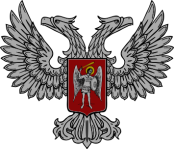 АДМИНИСТРАЦИЯ ГОРОДА ГОРЛОВКАРАСПОРЯЖЕНИЕглавы администрации11  июля  2018 г.		                                                № 626-рг. ГорловкаОб утрате силы распоряженийглавы администрацииРуководствуясь пунктом 4.1 раздела 4 Положения об администрации города Горловка, утвержденного распоряжением главы администрации                               от 13 февраля 2015 года № 1-рСчитать утратившими силу распоряжения главы администрации города Горловка:от 03 августа 2015 года № 330-р «О введении комендантского часа на территории города Горловка»;от 13 октября 2015 года № 543-р «О внесении изменений в распоряжение главы администрации от 03 августа 2015 года № 330-р «О введении комендантского часа на территории города Горловка».Глава администрации						И.С. Приходько